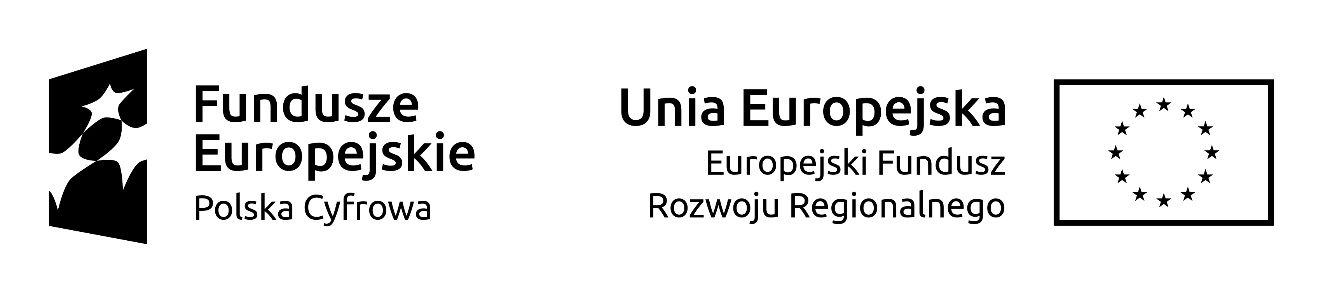 Sfinansowano w ramach reakcji Unii na pandemię COVID-19ZP.271.1.21.2.2022.AK	Niedrzwica Duża, 2022-12-01WYJAŚNIENIA TREŚCI SPECYFIKACJI WARUNKÓW ZAMÓWIENIADotyczy: postępowania o udzielenie zamówienia publicznego pn. „Dostawa pracowni komputerowych do szkół w ramach projektu „Cyfrowa Gmina””.Zamawiający, na podstawie art. 284 ust. 6 ustawy z dnia 11 września 2019 r. (tekst jedn. Dz. U. z 2022 r., poz. 1710 ze zm.) – dalej zwanej ustawą Pzp, poniżej udziela wyjaśnień treści specyfikacji warunków zamówienia (dalej SWZ).PYTANIE:Czy Zamawiający wymaga fabrycznie nowego oprogramowania biurowego,  nieużywanego oraz nieaktywowanego nigdy wcześniej na innym urządzeniu?Odpowiedź:Tak, Zamawiający wymaga fabrycznie nowego oprogramowania biurowego, nieużywanego oraz nieaktywowanego nigdy wcześniej na innym urządzeniu.Z up. WÓJTAŁukasz CzarnomskiZastępca Wójta